TERMO DE RESPONSABILIDADE 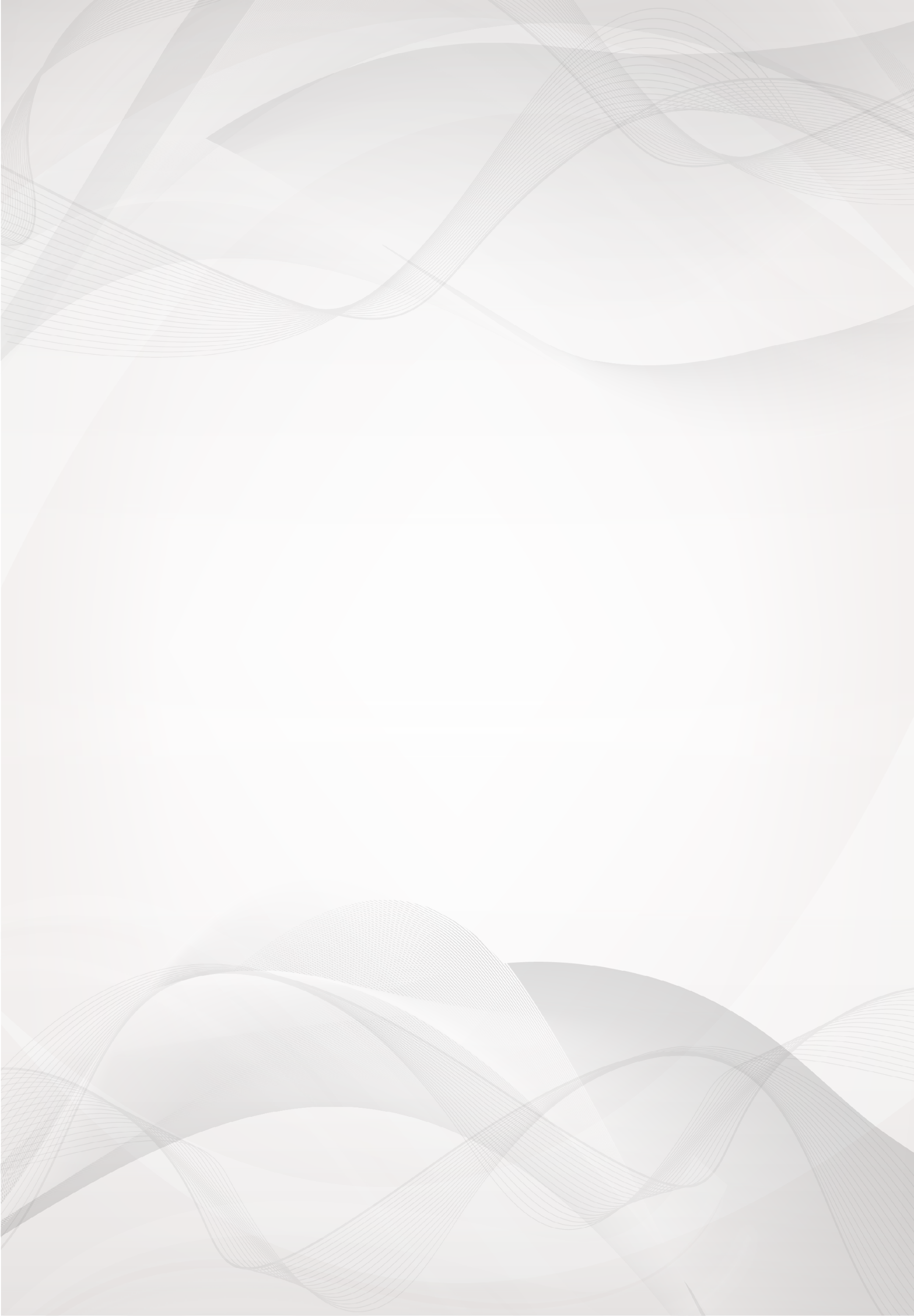 ÉPOCA DESPORTIVA a) Eu,  (nome), a desempenhar funções na(o)  (entidade desportiva), enquanto  (cargo);b) Eu,  (nome), a desempenhar funções na(o)  (entidade desportiva), enquanto  (cargo);c) Eu,  (nome), a desempenhar funções na(o)  (entidade desportiva), enquanto  (cargo);Declaro(amos), para efeitos do n.º 2 do artigo 7.º do Regulamento de Apoio ao Desporto (RAD), aprovado pela Resolução n.º 779/2021, de 26 de agosto, que procedeu à sexta alteração à Resolução n.º 810/2012, de 6 de setembro, e sob a nossa inteira responsabilidade, que os dados comprovativos das despesas efetuadas, apresentados e a apresentar até 30 de setembro do corrente ano, pela  (entidade desportiva), NIPC , com sede em , através da plataforma eletrónica do desporto, encontram-se em conformidade com os documentos originais.Declaro(amos) ainda que não foram deduzidos quaisquer valores referentes ao Imposto sobre o Valor Acrescentado (IVA) dos dados comprovativos das despesas indicadas, bem como os mesmos não foram, nem serão apresentados, a outra(s) entidade(s), para justificar a atribuição de apoios financeiros à nossa entidade desportiva.1 - Para os efeitos previstos no n.º 2 do art. 7.º do RAD, o Contabilista Certificado  (nome), membro da Ordem dos Contabilistas Certificados n.º , valida o presente termo de responsabilidade. Funchal,       OS DECLARANTES 			            O CONTABILISTA CERTIFICADO a)___________________________________ b)___________________________________ 	   ______________________________c)___________________________________ 1 - A preencher pelo Contabilista Certificado quando a lei o exija. Após o preenchimento dos campos do termo de responsabilidade, o mesmo deve ser impresso, assinado pelos Declarantes e pelo Contabilista Certificado (quando exigido), conforme documento de identificação, e posteriormente colocado na plataforma eletrónica do desporto.